NATIONAL COVERAGE (Behind a paywall. Text Provided with dropbox link - cut and paste.)WALL STREET JOURNAL “Seamless, hard-hitting and affecting”Richards Music is… “Masterly”, “Adroit”, “Tuneful”https://www.dropbox.com/s/e3yuxbb366j9o7v/WALL%20STREET%20JOURNAL.docx?dl=0OPERA NEWS “Blind Injustice is a powerful and moving work”, as evident from the audience’s enthusiastic response.”“The score by Scott Davenport Richards is a flexible blend of styles, always well suited to character and situation, and he successfully adapts jazz and pop styles for operatically trained voices…with especially powerful music for Nancy Smith, whose faith sustains her through her imprisonment.”“Anticipation about the new work ran high, with all five performances selling out well in advance of the premiere. The excitement was warranted.” —Joe Law https://www.dropbox.com/s/wo0ecy0chhksabt/OPERANEWSREVIEW.pdf?dl=0

PARTERRE BOX“Blind Injustice is a masterpiece, brilliant theater.”https://parterre.com/2019/07/28/songs-of-innocence/?fbclid=IwAR3Ky8mOm7JRb7pQ18g0v_cJlsyWJsci4OKHfSE73ryreCRLVEZX57CTgzcNPR NATIONAL ALL THINGS CONSIDERED FEATURE!
'Blind Injustice' Opera Sets Out To Open Eyes About Wrongful Conviction Rates
https://www.npr.org/2019/07/23/744405220/blind-injustice-opera-sets-out-to-open-eyes-about-wrongful-conviction-rates?fbclid=IwAR3d2rndLUXHxThpvdC8B2IjwDK3OEXFbESD9iELJMO21x85zKqEhZsXHpYCINCINNATI COVERAGE

“Cincinnati Opera's 'Blind Injustice' is a 'Masterpiece'
This is a piece that must be seen and heard throughout the state and nation.”     
https://www.citybeat.com/arts-culture/classical-music/article/21079419/cincinnati-operas-blind-injustice-is-a-masterpiece?fbclid=IwAR0h3ueA3Adg3pFeX9GDJF7R6C8KcAwuBrEXRpEI22GQSlVvlfNUcglp6rE
Listed as one of “25 Important Moments in the Greater Cincinnati Arts Scene from the Past 25 Years” https://www.citybeat.com/arts-culture/article/21103631/25-important-moments-in-the-greater-cincinnati-arts-scene-from-the-past-25-years?fbclid=IwAR106tmQMyyqA1OQdgEfBb5Ta0v_n47ArmWBBSNMxllnYFEJxAod45esCfw

WCPO CINCINNATI LOCAL NEWS FEATURE
https://www.wcpo.com/news/local-news/blind-injustice-showcases-exonerees-true-stories-through-opera


FOX19 INTERVIEW WITH ARTISTIC DIRECTOR, EVANS MIRAGEAS AND SINGER, MILES WILSON TOLLIVER
https://www.fox19.com/video/2019/07/26/cincinnati-opera-blind-injustice/?fbclid=IwAR0CSgoaElD-bfsZ4JAICOcDdjlQCg-1sRxGaRzLRvnrKlZ9JUkHWzXxXqw

CINCINNATI BUSINESS COURIER
https://www.bizjournals.com/cincinnati/news/2019/07/23/review-cincinnati-opera-s-blind-injustice-intense.html

SEEN and HEARD INTERNATIONAL
http://seenandheard-international.com/2019/07/cincinnati-opera-does-great-justice-to-blind-injustice/

Interview with Exoneree, Rickey Jackson
https://www.facebook.com/cincinnatiopera/videos/928377564191440/

Blind Injustice Publicity Videohttps://youtu.be/XmWPgah2us4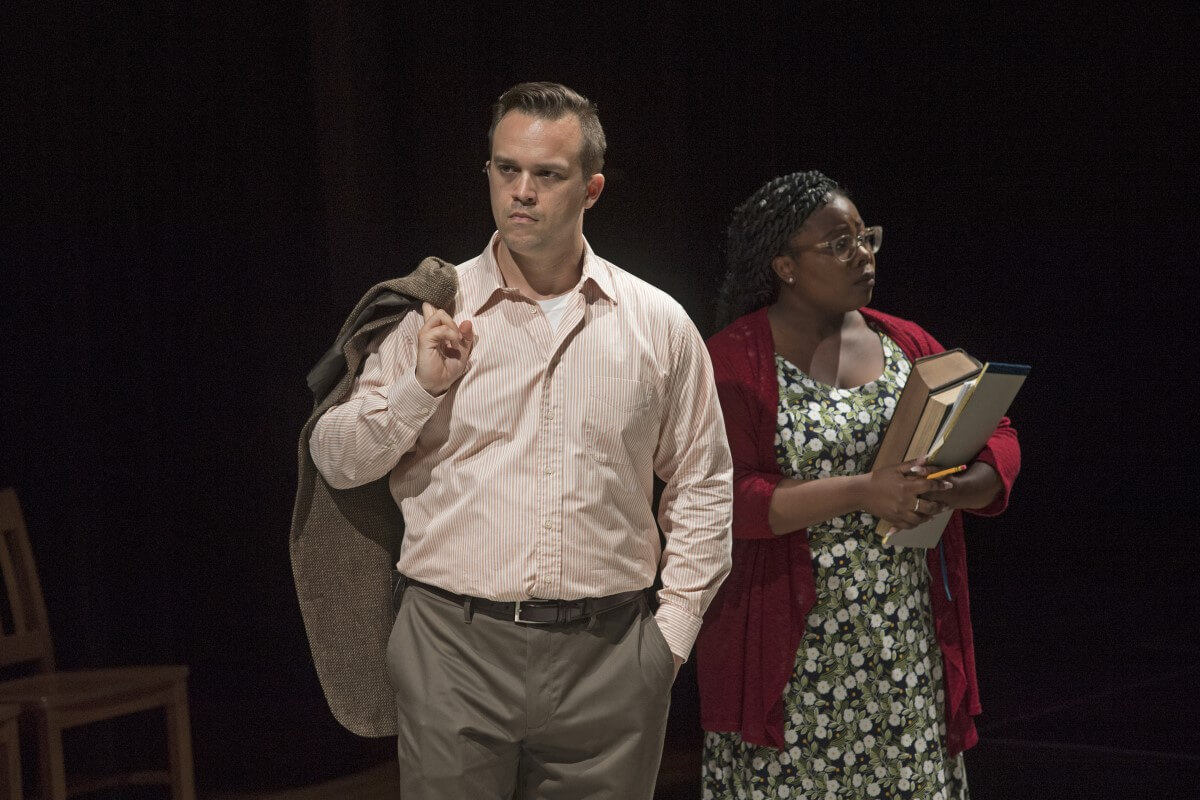 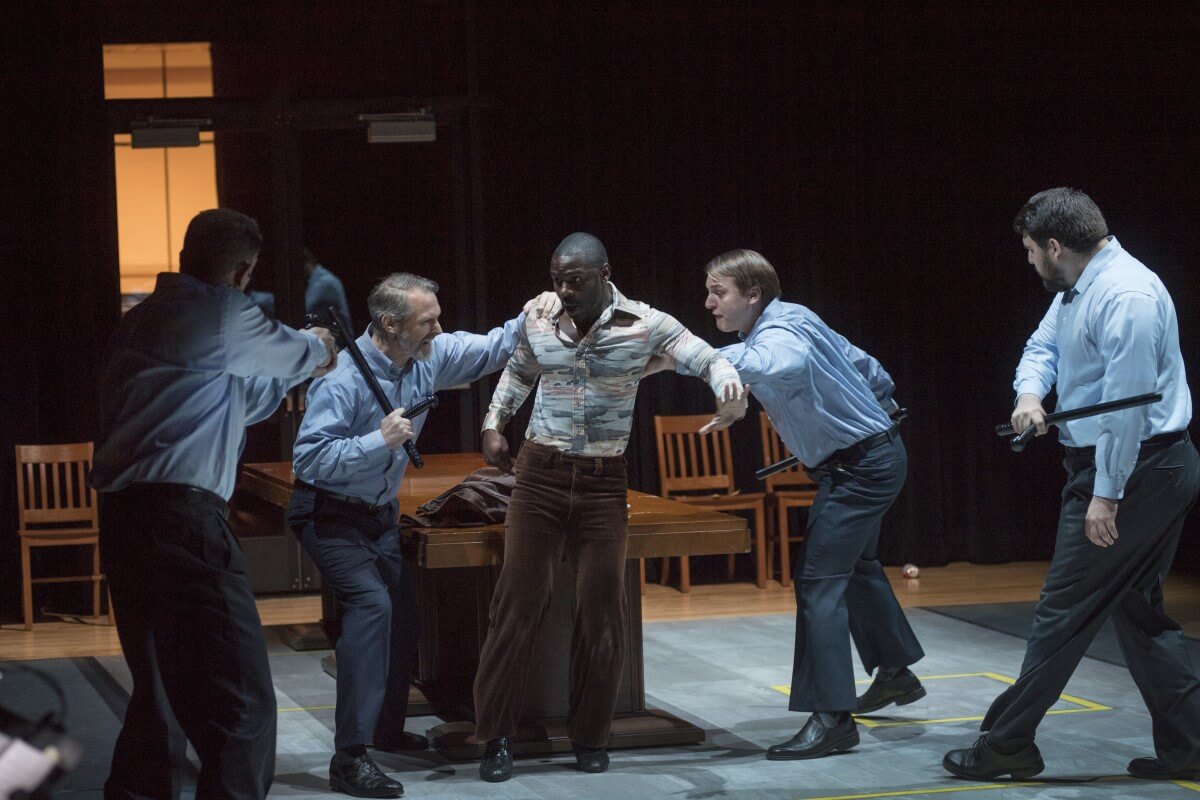 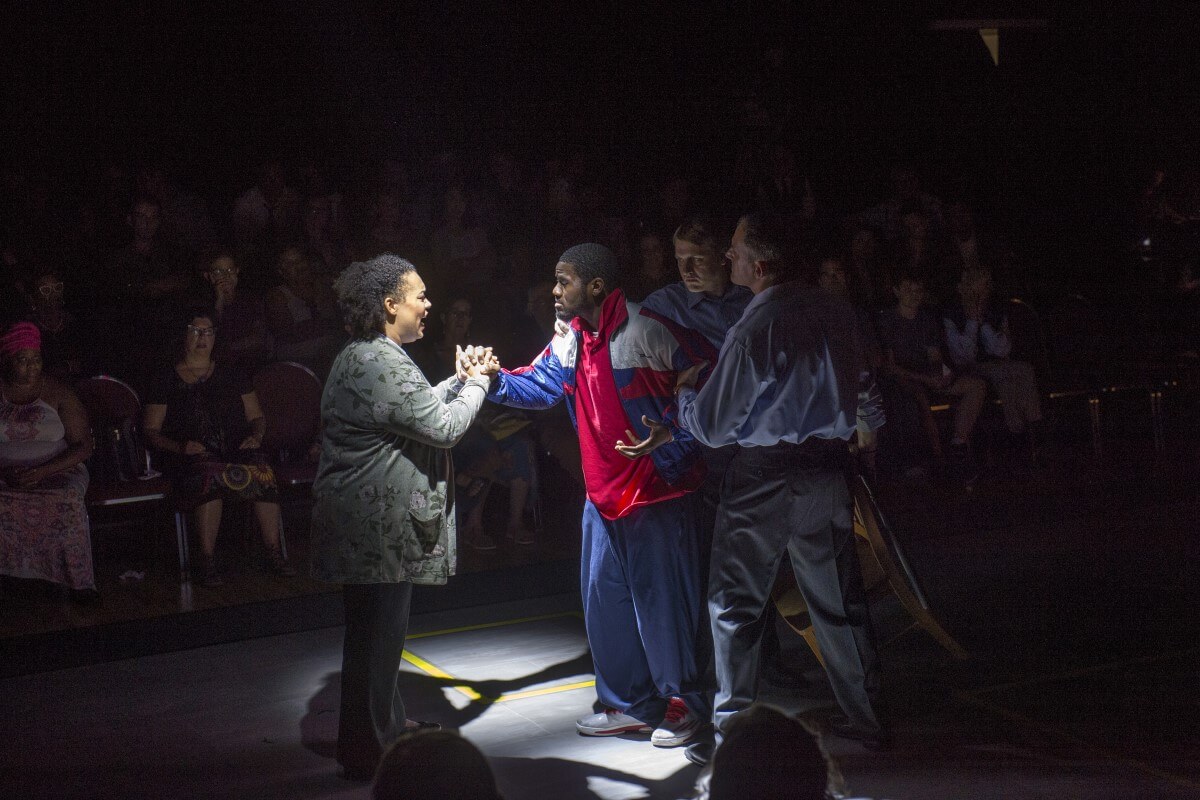 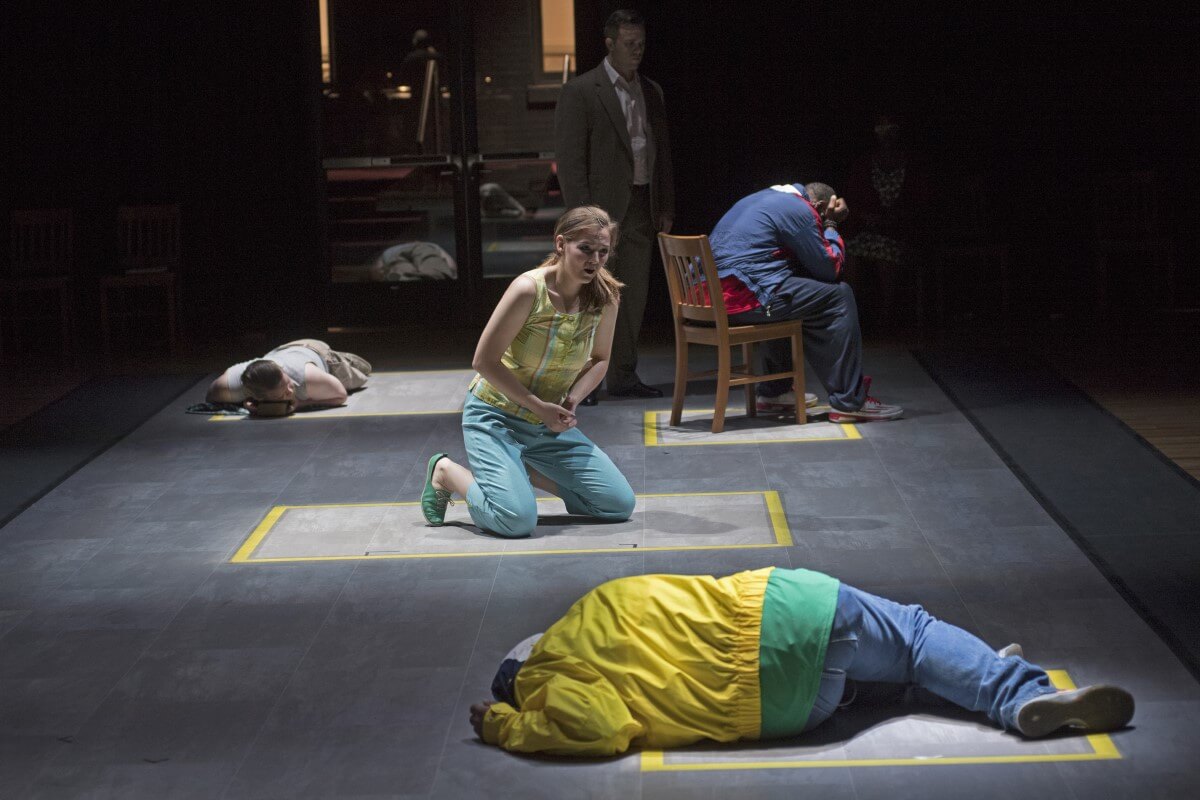 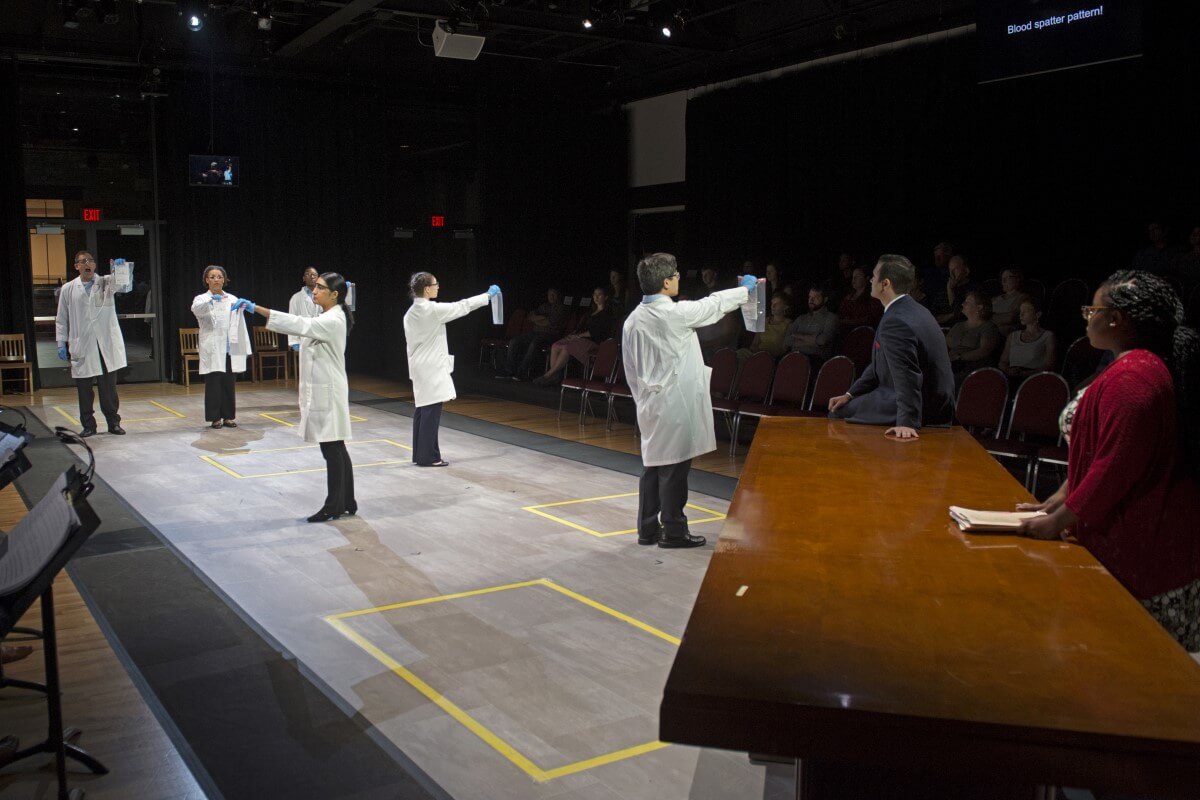 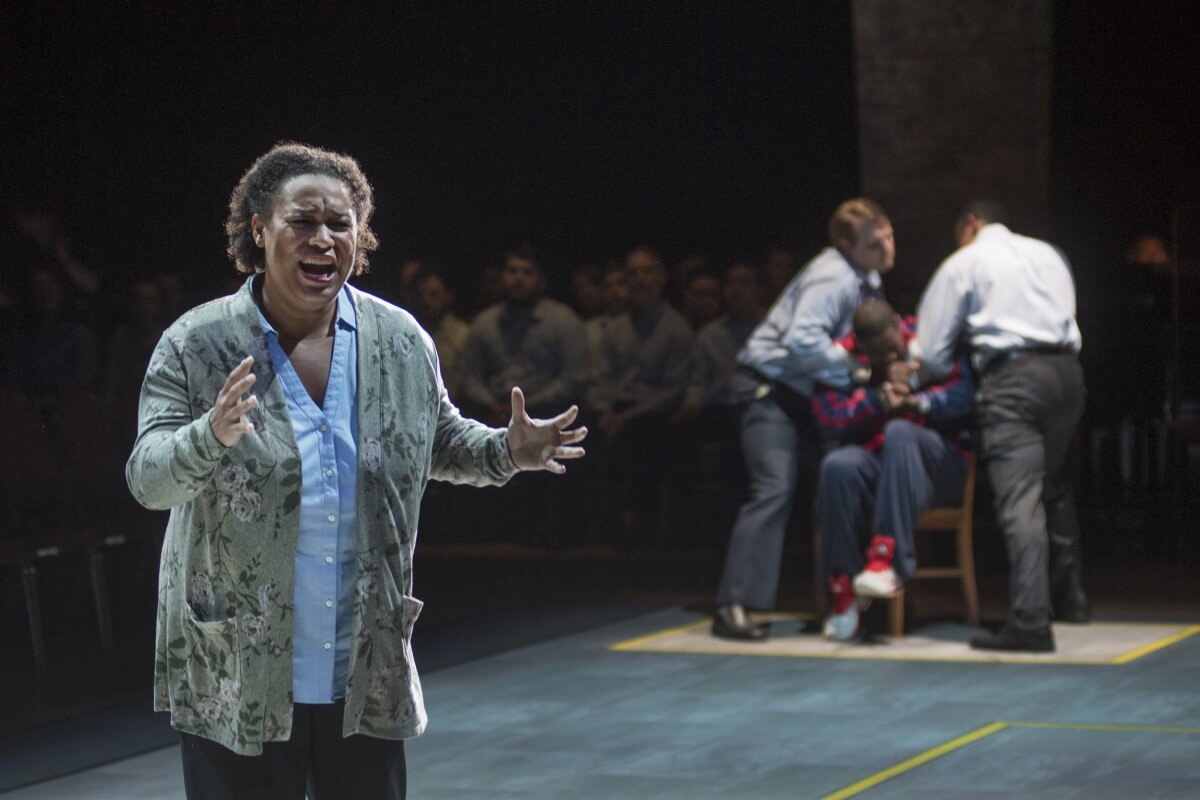 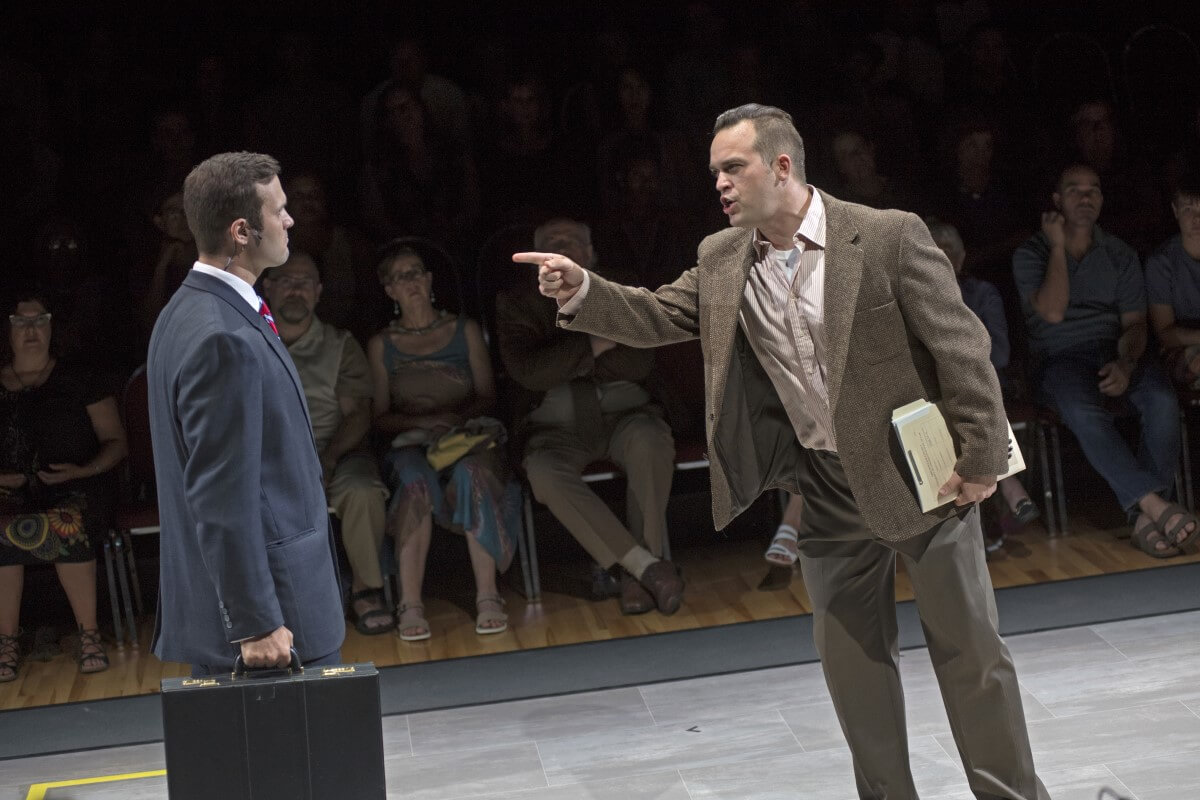 